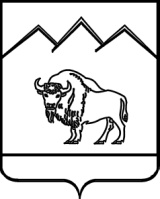 СОВЕТ ЯРОСЛАВСКОГО СЕЛЬСКОГО ПОСЕЛЕНИЯМОСТОВСКОГО РАЙОНА                                          Р Е Ш Е Н И Е                                                                                  от 12.11.2015                                                     	                                      № 45ст-ца ЯрославскаяО внесении изменений в решение Совета Ярославского сельского поселения Мостовского района от 24 октября 2014 года № 05 «Об установлении налога на имущество физических лиц на территории Ярославского сельского поселения Мостовского района»        В соответствии с Федеральным законом от 6 октября 2003 года № 131-ФЗ «Об общих принципах организации местного самоуправления в Российской Федерации» и главой 32 части 2 Налогового кодекса Российской Федерации, Совет Ярославского сельского поселения Мостовского района    р е ш и л:       1. Внести в решение Совета Ярославского сельского поселения Мостовского района от 24 октября 2014 года № 05 «Об установлении налога на имущество физических лиц на территории Ярославского сельского поселения Мостовского района»  изменение, изложив пункт 3 в следующей редакции:«3. Налоговые ставки устанавливаются в следующих размерах:       2. Общему отделу  администрации Ярославского сельского поселения  (Максименко) опубликовать настоящее решение в районной газете «Предгорье».       3. Контроль по исполнению настоящего решения возложить на комиссию по бюджету, финансам, налогам и экономике (Волкова).       4. Настоящее решение вступает в силу со дня его официального опубликования, но не ранее 1 января 2016 года. Председатель Совета Ярославского сельского поселения                                        Н.С.МалиенкоГлава Ярославскогосельского поселения                                                                А.Ю.СубботинСуммарная инвентаризационная стоимость имуществаСтавка налогаДо 300 тыс.рублей включительно0,1 %Свыше 300 тыс.рублей до 500 тыс.рублей включительно0,3 %Свыше 500 тыс.рублей до 700 тыс. рублей включительно0,5 %Свыше 700 тыс. рублей до 1000 тыс. рублей включительно0,7%Свыше 1000 тыс. рублей1,3%